                                                                                приложение к Генеральному планууглегорского с.п.ОПИСАНИЕ МЕСТОПОЛОЖЕНИЯ ГРАНИЦ                                                                                приложение к Генеральному планууглегорского с.п.ОПИСАНИЕ МЕСТОПОЛОЖЕНИЯ ГРАНИЦ                                                                                приложение к Генеральному планууглегорского с.п.ОПИСАНИЕ МЕСТОПОЛОЖЕНИЯ ГРАНИЦОписание местоположения границ п. УглегорскийОписание местоположения границ п. УглегорскийОписание местоположения границ п. Углегорский(наименование объекта, местоположение границ которого описано (далее - объект)(наименование объекта, местоположение границ которого описано (далее - объект)(наименование объекта, местоположение границ которого описано (далее - объект)Раздел 1Раздел 1Раздел 1Сведения об объектеСведения об объектеСведения об объекте№ п/пХарактеристики объектаОписание характеристик1231Местоположение объектаРостовская обл, Тацинский р-н, Углегорское с/п, Углегорский п2Площадь объекта +/- величина погрешности определения площади(Р+/- Дельта Р)1412372 кв.м ± 244 кв.м3Иные характеристики объекта–Раздел 2Раздел 2Раздел 2Раздел 2Раздел 2Раздел 2Сведения о местоположении границ объектаСведения о местоположении границ объектаСведения о местоположении границ объектаСведения о местоположении границ объектаСведения о местоположении границ объектаСведения о местоположении границ объекта1. Система координат МСК-61, зона 21. Система координат МСК-61, зона 21. Система координат МСК-61, зона 21. Система координат МСК-61, зона 21. Система координат МСК-61, зона 21. Система координат МСК-61, зона 22. Сведения о характерных точках границ объекта2. Сведения о характерных точках границ объекта2. Сведения о характерных точках границ объекта2. Сведения о характерных точках границ объекта2. Сведения о характерных точках границ объекта2. Сведения о характерных точках границ объектаОбозначениехарактерных точек границКоординаты, мКоординаты, мМетод определения координат характерной точки Средняя квадратическая погрешность положения характерной точки (Мt), мОписание обозначения точки на местности (при наличии)Обозначениехарактерных точек границХYМетод определения координат характерной точки Средняя квадратическая погрешность положения характерной точки (Мt), мОписание обозначения точки на местности (при наличии)123456н1534191.402319630.75Картометрический метод0.10–н2534214.692319653.19Картометрический метод0.10–н3534313.732319748.63Картометрический метод0.10–н4534361.292319702.21Картометрический метод0.10–н5534368.222319710.50Картометрический метод0.10–н6534372.072319715.11Картометрический метод0.10–н7534445.372319784.66Картометрический метод0.10–н8534449.482319789.05Картометрический метод0.10–н9534498.182319827.75Картометрический метод0.10–н10534858.182320191.26Картометрический метод0.10–н11534879.112320250.33Картометрический метод0.10–н12534879.642320251.46Картометрический метод0.10–н13534904.942320323.23Картометрический метод0.10–н14534924.212320383.48Картометрический метод0.10–н15534934.862320440.66Картометрический метод0.10–н16534907.262320486.13Картометрический метод0.10–н17534897.072320499.05Картометрический метод0.10–н18534866.742320529.11Картометрический метод0.10–н19534745.792320649.00Картометрический метод0.10–н20534695.652320698.70Картометрический метод0.10–н21534596.582320796.85Картометрический метод0.10–н22534557.542320835.52Картометрический метод0.10–н23534436.592320955.34Картометрический метод0.10–н24534340.312321051.64Картометрический метод0.10–н25534220.362321171.61Картометрический метод0.10–н26533976.302321413.96Картометрический метод0.10–н27533840.542321278.65Картометрический метод0.10–н28533792.972321332.74Картометрический метод0.10–н29533792.622321323.79Картометрический метод0.10–н30533738.452321328.60Картометрический метод0.10–н31533734.762321325.84Картометрический метод0.10–н32533724.552321318.19Картометрический метод0.10–н33533709.802321205.33Картометрический метод0.10–н34533706.912321205.52Картометрический метод0.10–н35533700.862321113.94Картометрический метод0.10–н36533693.142321028.88Картометрический метод0.10–н37533689.622320971.63Картометрический метод0.10–н38533681.582320906.09Картометрический метод0.10–н39533674.792320829.80Картометрический метод0.10–н40533672.812320807.59Картометрический метод0.10–н41533666.042320732.15Картометрический метод0.10–н42533661.582320673.09Картометрический метод0.10–н43533661.312320642.22Картометрический метод0.10–н44533656.202320609.64Картометрический метод0.10–н45533649.802320533.30Картометрический метод0.10–н46533646.252320486.77Картометрический метод0.10–н47533642.902320419.70Картометрический метод0.10–н48533642.812320364.58Картометрический метод0.10–н49533642.092320331.79Картометрический метод0.10–н50533643.022320321.56Картометрический метод0.10–н51533646.062320288.16Картометрический метод0.10–н52533649.842320264.06Картометрический метод0.10–н53533667.782320219.54Картометрический метод0.10–н54533680.482320179.67Картометрический метод0.10–н55533697.902320142.48Картометрический метод0.10–н56533724.812320100.38Картометрический метод0.10–н57533770.972320052.61Картометрический метод0.10–н58533778.272320045.16Картометрический метод0.10–н59533793.322320053.49Картометрический метод0.10–н60533823.852319998.63Картометрический метод0.10–н61533832.672319989.63Картометрический метод0.10–н62533865.322319956.93Картометрический метод0.10–н63533882.112319939.48Картометрический метод0.10–н64533997.932319824.13Картометрический метод0.10–н65534126.892319694.77Картометрический метод0.10–н1534191.402319630.75Картометрический метод0.10–3. Сведения о характерных точках части (частей) границы объекта3. Сведения о характерных точках части (частей) границы объекта3. Сведения о характерных точках части (частей) границы объекта3. Сведения о характерных точках части (частей) границы объекта3. Сведения о характерных точках части (частей) границы объекта3. Сведения о характерных точках части (частей) границы объектаОбозначениехарактерных точек части границыКоординаты, мКоординаты, мМетод определения координат характерной точки Средняя квадратическая погрешность положения характерной точки (Мt), мОписание обозначения точки на местности (при наличии)Обозначениехарактерных точек части границыХYМетод определения координат характерной точки Средняя квадратическая погрешность положения характерной точки (Мt), мОписание обозначения точки на местности (при наличии)123456––––––Раздел 4План границ объекта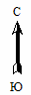 Масштаб 1: 15000Используемые условные знаки и обозначения:Текстовое описание местоположения границ объектаТекстовое описание местоположения границ объектаТекстовое описание местоположения границ объектаПрохождение границыПрохождение границыОписание прохождения границыот точкидо точкиОписание прохождения границы123н1н2–н2н3–н3н4–н4н5–н5н6–н6н7–н7н8–н8н9–н9н10–н10н11–н11н12–н12н13–н13н14–н14н15–н15н16–н16н17–н17н18–н18н19–н19н20–н20н21–н21н22–н22н23–н23н24–н24н25–н25н26–н26н27–н27н28–н28н29–н29н30–н30н31–н31н32–н32н33–н33н34–н34н35–н35н36–н36н37–н37н38–н38н39–н39н40–н40н41–н41н42–н42н43–н43н44–н44н45–н45н46–н46н47–н47н48–н48н49–н49н50–н50н51–н51н52–н52н53–н53н54–н54н55–н55н56–н56н57–н57н58–н58н59–н59н60–н60н61–н61н62–н62н63–н63н64–н64н65–н65н1–